موفق باشیدنام: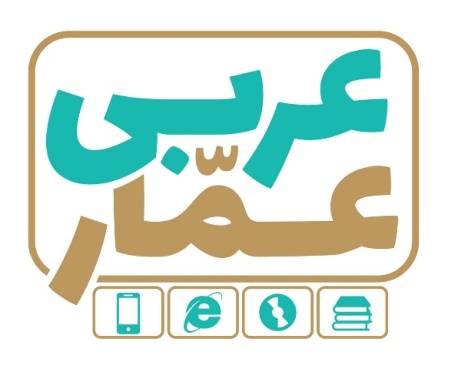 تاریخ امتحان:نام خانوادگی:ساعت برگزاری:نام دبیر طراح سوالات:صادق زارعیمدت زمان امتحان:عربی هفتمنوبت دومعربی هفتمنوبت دومعربی هفتمنوبت دومردیفسؤالاتبارم۱جمله های زیر را به فارسی ترجمه کنید.                                                                                                         الف)الدَّهرُ یَومانِ، یَومٌ لَکَ وَ یَومٌ عَلَیکَ.(1)ب)المُسلِمُ مَن سَلِمَ النّاسُ مِن لِسانِهِ وَ یَدِهِ.(1)ج)فَنَظَرَتْ إلی الشَّبَکَةِ فَحَزِنَتْ وَ ذَهَبَتْ لِنَجاةِ الأسماک.(1)د)ذَهَبَ النَجّارُ إلی السّوقِ لِشِراءِ الوَسائلِ لِصُنعِ البَیتِ الخَشَبيِّ الجَدیدِ.(1)ه)الجَوُّ فی الرَّبیعِ مُعتَدِلٌ. الرَّبیعُ فَصلُ الجَمالِ وَ الحَیاةِ الجَدیدَةِ.(1)و) الأطفالُ حَفِظوا سورَتَینِ مِنَ القُرآنِ.(5/0)5.5۲ترجمه صحیح را انتخاب کنید. 1-هو ما جَمَعَ اَلاخشابَ .    الف)او هیزم ها را جمع کرد .    ب) او چوب ها را جمع نکرد.                                                                2- نَحنُ کَتَبنا واجِبَنا  .         الف) ما تکلیفمان را نوشتیم .           ب) ما تکالیف را نوشتیم . 1۳جاهای خالی در ترجمه را کامل کنید.الف) کانت في بحرٍ کبیر سَمکَة قَبیحة.        در............ بزرگی ماهی زشتی.................ب) ذَهبْتُ إلی سوقِ النَجفِ.                به ................ نجف ....................14نام هر تصویر را زیر آن بنویسید.( سیارةٰ،حَقیبَة ، وردة، حدیقة، رمّان)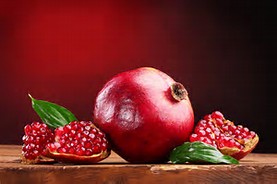 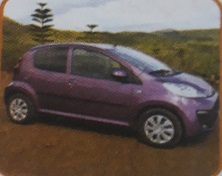 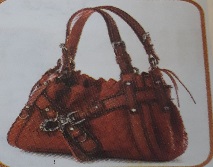 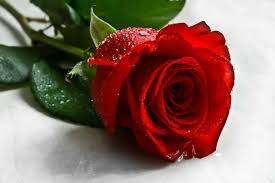 1۵کلمات مترادف و متضاد را در کنار هم بنویسید.(بِدایَة ، خَیر ، نِهایَة ، غالیة ، أَفضَل )			      ..................  = ..................                ..................  ≠ ..................  0.5۶کلمات مشخص شده را به فارسی بنویسید.	  لِأَنَّکَ عَمِلتَ عِندي سَنَواتٍ کَثیرَةً.    .......................   /   ..............................0.57 کدام کلمه با بقیه متفاوت است؟	 الف) قَمیص    فُستان    جَوّال    سِروال      ب) عَلَم     أُخت     أَخ    والد0.58در جمله زیر، فعل ماضی را مشخص کنید .	هُوَ الّذي خَلَقَ اللَّیلَ وَ النَّهارَ وَ الشَّمسَ وَ القَمَرَ.   0.259گزینه مناسب را انتخاب کنید.	الف) أَنتَ ..........الشَّجَرَةَ.                صَعِدَ          صَعِدتَ ب)  أنتما ........ کُتُبَ المَکتَبَةِ.            جَمَعتُما          جَمَعتُم  ج) المُعَلِمُ .............. صَفَهُ .            دَخَلَتْ           دَخَلَ  	0.7510گزینه مناسب را با توجه به مفهوم مشخص کنید.الف) کم عَدَدَ أَیّامُ الأُسبوعِ؟.............                خمسة          سَبعَة   ب) لُونُ الغُراب.........................                الأسوَد         الأبیض ج)الشتاءُ فَصلٌ ...............                           حارٌ             بارِدُ    د) الْیَومُ یَومَ السَّبْت وَ غَداً یَوْمُ  ...............         الأَحَدِ           الاثنینِ 1۱۱درستی یا نادرستی جملات را با براساس واقعیت مشخص کنید                                                                              الف) السُّؤالُ  مِفتاحُ العلمِ .  ......                       ب)نحنُ في فَصلِ الخَریفِ. ......                    ج) آفَةُ العِلمِ النِسیانُ . ......                              د)الحِوار کَلامُ بینَ شَخصَینِ . ......۱۱۲ با توجه به دانسته های خود پاسخ کوتاه دهید.1)کَیفَ حالُک؟    ........................    2)مَن خالِقُ السَماواتَ وَ الارضِ؟  ........................                                                        3)کَم أُسْبوعاً في الشَّهرِ؟ ........................        4)ما هو اول الفُصولِ؟ ........................2